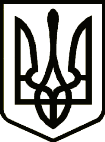 УкраїнаНОСІВСЬКА  МІСЬКА РАДА
Носівського району ЧЕРНІГІВСЬКОЇ  ОБЛАСТІ                                            Р І Ш Е Н Н Я                            (п’ятдесят п’ята сесія сьомого скликання)12 липня  2019  року                                                                  № 1/55/VІІ      м.НосівкаПро затвердження переліку об’єктів, що фінансуватимуться за рахунок  державної субвенції  Згідно  статті 26 Закону України «Про місцеве самоврядування в Україні», Постанови Кабінету Міністрів України від 16.03.2016 року № 200 «Деякі питання  надання субвенції з державного бюджету місцевим бюджетам на формування інфраструктури об’єднаних територіальних громад», відповідно витягу з протоколу № 5 засідання Комісії з розгляду поданих виконавчими комітетами міських, селищних, сільських рад об’єднаних територіальних громад переліків проектів із проектними заявками на проекти, які можуть реалізуватися за рахунок коштів субвенції з державного бюджету місцевим бюджетам на формування інфраструктури об’єднаних територіальних громад  від 21.06.2019 року   міська рада вирішила : 1. Затвердити перелік об’єктів,  що фінансуватимуться за рахунок субвенції з державного бюджету на формування   інфраструктури об’єднаних територіальних громад: - Капітальний ремонт проїзної частини автомобільної дороги комунальної власності по вулиці Володимирська довжиною 1,019 км в м. Носівка, Носівського району, Чернігівської області. Коригування;- Придбання техніки спеціального призначення (сміттєвоз) для Комунального підприємства "Носівка- Комунальник". 2. Контроль за виконанням даного рішення покласти на постійну комісію міської ради з  питань соціально-економічного розвитку міста, бюджету, фінансів та підприємництва.Міський голова                                                         В.ІГНАТЧЕНКО